GRUPA ŻABKI 25.05.2020- 29.05.2020-Hello boys and girls!!! [heloł bojs ent gerls] - witajcie chłopcy  i dziewczynki How are you today? [hał ar ju tudej?] - jak się dzisiaj masz / macie?-I’m fine, thank you. [ajm fajn fenk ju] – czuję dobrze, dziękuję-Listen to few songs. [lysyn tu fju songs] – posłuchaj kilku piosenekHello Song for Children | A Simple Greeting Song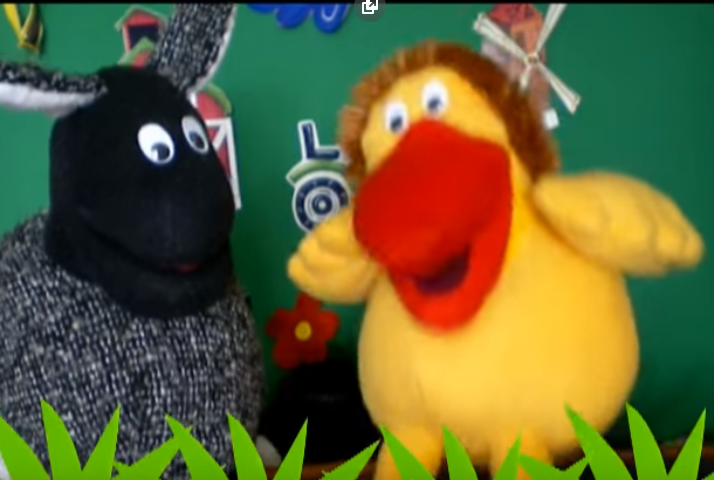 https://www.youtube.com/watch?v=AdukBVPk8Jw
‘Hello song’. Hello, hello, hello x3 [heloł] – witaj, cześć
Hello, how are you? Hello, hello, hello x3
I am fine, thank you [ajm fajn fenkju] – Czuję się dobrze, dziekuję.Come and sing along with me [kom end sing łyf mi] – chodź I śpiewaj ze mnąPrzypomnij sobie piosenkę z zeszłego tygodnia.I Love My Mommy | Mother's Day Song for Kids | Happy Mothers Day Song | The Kiboomers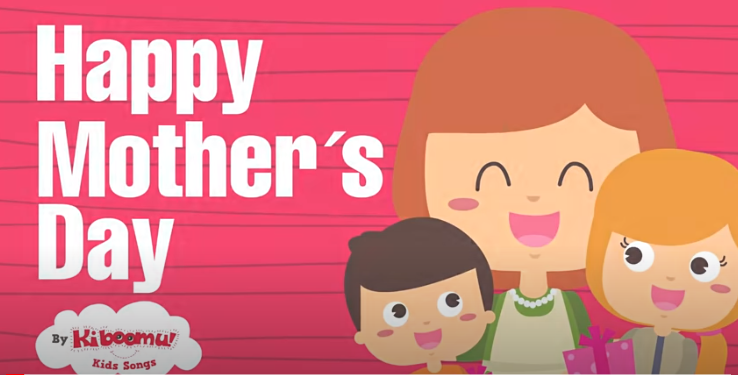 https://www.youtube.com/watch?v=A014gTIAengI love my Mommy X3 [aj low maj mami] – kocham moją mamusięYes I do. [jes aj du] – tak, ja ją kochamHere's a kiss and a hug for you. [hir is e kis end e hag for ju] – tutaj jest całus i uścisk dla CiebieThank you Mommy for all you do. [t/fenk ju mami for ol ju du] – dziekuję Ci za wszystko co robiszHappy Mother’s's Day X3 [hepi maders dej] – szczęśliwego dnia mamyI love you. X2 [aj low ju] – kocham CięLearn Farm Animals for Kids | Video Flash Cards | Kindergarten, Preschool & ESL | Fun Kids English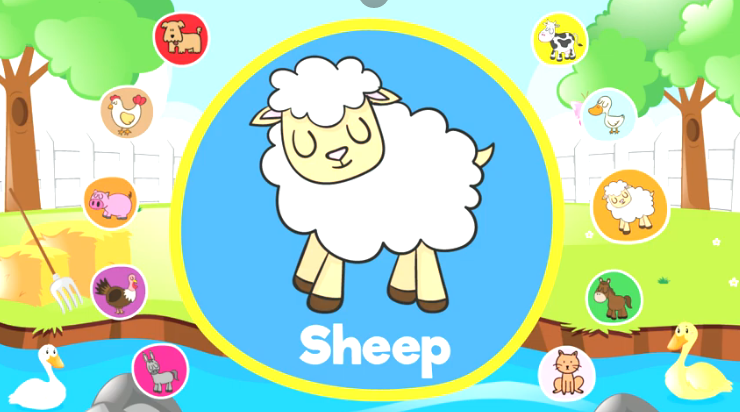 https://www.youtube.com/watch?v=bV8MSaYlSbcFarm animals:Cow [kał] - krowa Duck [dak] – kaczka Sheep [sziip] – owca Horse [hors] - koń Cat [kat] – kotDonkey [donki] – osioł Turkey [terki] – indyk Pig [pig] – świnia Chicken [cziken] – kura, kurczak and dog [end dog] – i piesEasy Goodbye Song For Children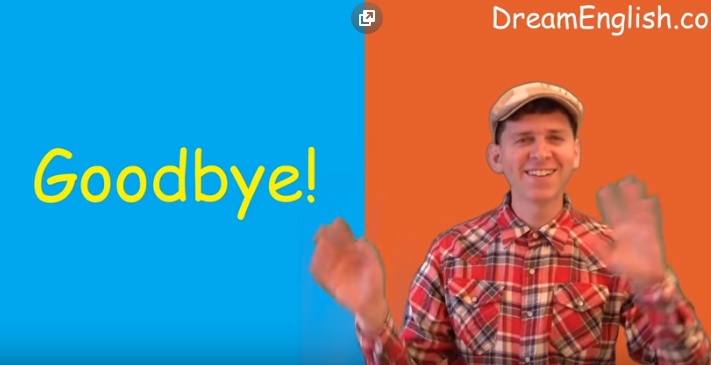 https://www.youtube.com/watch?v=9tCSl_2ykgs
Goodbye! X4 [gudbaj] – do widzenia
See you! X4 [si ju] – do zobaczenia
Goodbye! See you! [gutbaj si ju] – do widzenia, do zobaczenia
Thank you! [fenk ju] - dziękuję
Have fun! [hew fan] – baw się dobrze!Goodbye [gudbaj] –do widzenia 